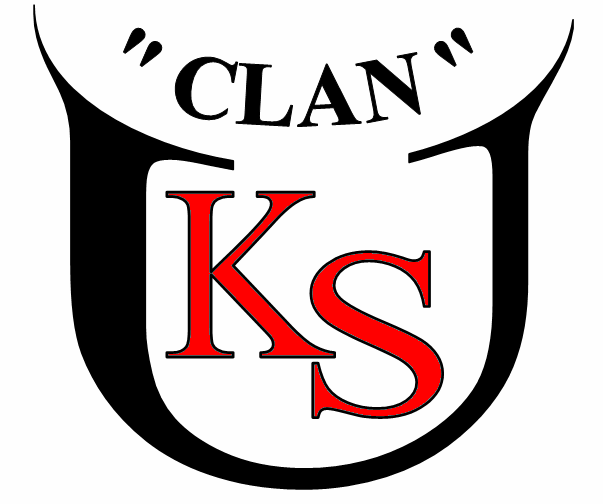 II Ostrołęcki Bieg Papieski 
pod patronatem Prezydenta Miasta OstrołękiRegulamin OrganizacyjnyOrganizator: 
Uczniowski Klub Sportowy Clan Ostrołęka, ul Traugutta 2, 07-410 Ostrołęka,                               http://uks-clan.cba.pl/    email: clan.lekkoatletyka@gmail.com,                                                    tel. kontaktowe: 506799655, 693997193,    602711305 Współorganizator: Miejski Zarząd Obiektów Sportowo-Turystycznych  i Infrastruktury Technicznej   (29) 760-68-68Partnerzy:Miasto OstrołękaKościół Farny w OstrołęceTermin: 10.04.2016 r. Miejsce: OstrołękaBiuro zawodów od godziny 11.00 w namiocie na placu przy Kościele Farnym Start i Meta przy pomniku Papieża Jana Pawła II przy Kościele Farnym Cele imprezy:oddanie hołdu wielkiemu Polakowi, Św. Janowi Pawłowi II, Patronowi miasta Ostrołęki – druga rocznica kanonizacji (27.04), 11. rocznica śmierci (02.04),popularyzacja najprostszej formy ruchu – biegu - oraz promocja zdrowego stylu życia,integracja międzypokoleniowa,Plan trasy: (poglądowa mapka trasy biegu na stronie klubu http://uks-clan.cba.pl/                            Dystans – 3000 m (powierzchnia asfaltowa oraz zróżnicowana konfiguracja)Start przy pomniku Papieża Jana Pawła II przy Kościele Farnym ul. Szwedzka ul. Spacerowaul. ObozowaPlac Gen. Józefa Bemaul. Bartosza Głowackiegoul. Wiktora Gomulickiegoul. Stanisława Staszicaul. Gen. Ludwika Bogusławskiegoul. Mikołaja Kopernikaul. Prądzyńskiego przy  Skwerze im. L. Kaczyńskiegoul. Mikołaja Kopernikaul . Bartosza GłowackiegoPlac Gen. Józefa Bemaul. Obozowaul. Spacerowaul. SzwedzkaMeta przy pomniku Papieża Jana Pawła II przy Kościele Farnym Limit miejsc:
150 (decyduje kolejność zgłoszeń) Klasyfikacja i nagrody:                                                                                                                              Klasyfikacja generalna kobiet i mężczyzn oraz  w kategoriach wiekowych:K12    12-13 lat      (2004-2003)                 M12     12-15 lat        (2004-2003) K14    14-15 lat      (2002-2001)                 M14     14-15lat         (2002-2001) K16    16-17 lat      (2000-1999)                 M16     16-19 lat        (2000-1999)  K18    18-19 lat      (1998-1997)                 M18     18-19 lat        (1998-1997)   K20    20-29 lat      (1996-1987)                 M20     20-29 lat        (1996-1987)K30    30-39 lat      (1986-1977)                 M30    30-39 lat         (1986-1977)K40    40-49 lat      (1976-1967)                 M40     40- 49 lat       (1976-1967)K50    50-59 lat      (1966-1957)                 M50     50-59 lat        (1966-1957)  K60    60 i więcej lat (1956 i starsze)        M60    60 i więcej  lat (1956 i starsi)                Puchary dla zwycięzców w klasyfikacji generalnej kobiet i mężczyzn, medale dla zwycięzców w poszczególnych kategoriach wiekowych, najmłodszego i najstarszego uczestnika biegu, oraz rozlosowane nagrody – niespodzianki wśród wszystkich uczestników biegu. Uczestnictwo:                             Do zawodów dopuszczeni są zawodnicy posiadający aktualne badania lekarskie                              i ubezpieczenie NNW lub oświadczenie o starcie na własną odpowiedzialność, a w przypadku osób nieletnich  poniżej 18 roku życia oświadczenie o odpowiedzialności za osobę nieletnią. Zawodnicy poniżej  12 roku życia (rocznika 2004) dopuszczeni będą do zawodów tylko w towarzystwie osoby dorosłej odpowiedzialnej za niego. Przy zgłaszaniu zawodnika poniżej 12 roku życia podajemy w zgłoszeniu również wszystkie dane osoby odpowiedzialnej za niego podczas biegu.Każdy zawodnik zobowiązany jest do odebrania numeru w biurze zawodów za okazaniem dokumentu tożsamości i złożenia stosownego oświadczenia w dniu zawodów lub, uprzednio, w siedzibie klubu UKS Clan Ostrołęka: ul Traugutta 2, 07-410 Ostrołęka (na trzy dni przed zawodami). Tel. kontaktowe: 506799655,     693997193,     602711305.Uczestnik przyjmuje do wiadomości, że udział w biegu wiąże się z wysiłkiem fizycznym                    i pociąga za sobą naturalne ryzyko i zagrożenie wypadkami. Bieg odbędzie się w ograniczonym ruchu ulicznym, każdy zawodnik ma obowiązek zachować szczególną ostrożność podczas biegu. Przekazanie organizatorowi kartki zgłoszenia oznacza, że uczestnik rozważył i ocenił charakter, zakres i stopień ryzyka wiążącego się z uczestnictwem w imprezie i dobrowolnie zdecydował się na udział w biegu wyłącznie na własną odpowiedzialność.   Pobranie numeru startowego przez zawodnika oznacza, że zawodnik zapoznał się z regulaminem biegu, akceptuje go i zobowiązuje się do jego przestrzegania.Podczas weryfikacji zawodnicy powinni posiadać dokument tożsamości.Uczestnik wyraża zgodę na przetwarzanie danych osobowych oraz swojego wizerunku dla potrzeb klasyfikacji i promocji.Każdy zawodnik ma obowiązek zapoznać się z regulaminem biegu i zobowiązany jest do jego przestrzegania. Zgłoszenia i termin zgłoszeń: Elektroniczne zgłoszenia na adres UKS Clan Ostrołęka email:  clan.lekkoatletyka@gmail.com lub w siedzibie klubu  ul Traugutta 2, 07-410 Ostrołęka,  tel. kontaktowe: 506799655, 693997193,    602711305, do czwartku poprzedzającego zawody do godziny 20. W zgłoszeniu należy podać następujące dane: imię i nazwisko, miejscowość, rok urodzenia, szkołę/klub, telefon kontaktowy.Wzory karty zgłoszeń, oświadczenia i zgody rodziców/prawnych opiekunów (zamieszczone poniżej), listy zgłoszeń oraz wyniki końcowe dostępne będą na stronie http://uks-clan.cba.pl/ w zakładce DOKUMENTY.Organizator zobowiązuje się do posiadania stosownego ubezpieczenia, obligatoryjnie wymaganego przez przepisy prawa powszechnie obowiązującego.Organizator zapewnia orientacyjny czas biegu.Na czas biegu organizator zapewnia opiekę medyczną i techniczną.Organizator nie odpowiada za rzeczy zaginione w trakcie imprezy. Ostateczna interpretacja regulaminu należy do organizatora. Program minutowy:11.00 - 14.00 Otwarcie biura zawodów (namiot na placu przy Kościele Farnym od strony parkingu – weryfikacja zawodników, odbiór numerów  startowych)13.00 – Msza święta14.00 - 1430 - Rozgrzewka14.30 - Oficjalne otwarcie 14. 40 - Powitanie zawodników na linii startu, 14.45 - Start II Ostrołęckiego Biegu Papieskiego15.15 – Zakończenie bieguok. 15.30 - Ogłoszenie wyników, wręczenie pucharów, medali i nagród15.45 - Zakończenie imprezyPostanowienia końcowe:Zawody odbędą się bez względu na warunki atmosferyczne,Obowiązuje strój sportowy i obuwie sportowe.Podczas biegu wszyscy zawodnicy muszą posiadać numery startowe przymocowane na zewnętrznej wierzchniej warstwie ubrania na wysokości klatki piersiowej,Zawodnik w trakcie biegu może podjąć decyzję o przerwaniu biegu (z przyczyn niezależnych lub z wyboru), wówczas ma obowiązek poinformować sędziego głównego lub obsługę biegu na trasie.Organizator zobowiązuje się do posiadania stosownego ubezpieczenia, obligatoryjnie wymaganego przez przepisy prawa powszechnie obowiązującego.Organizator zapewnia orientacyjny czas biegu.Na czas biegu organizator zapewnia opiekę medyczną i techniczną.Organizator nie odpowiada za rzeczy zaginione w trakcie imprezy. Ostateczna interpretacja regulaminu należy do organizatora.Formularz zgłoszeniowy II Ostrołęcki Bieg Papieski                                                                                                                          (nazwa zawodów)Oświadczenie rodzica/prawnego opiekuna…………………………………………………………………                                   ………………………, dnia……………………            Imię i nazwisko zawodnika poniżej 18 roku życia)                                                                                                         ……………………………………………………………… .                                                                                                                                 (adres zamieszkania)Wyrażam zgodę na udziałmojej córki/syna…………………………………………………………………………………………………                                             II Ostrołęcki Bieg Papieski                                                                                                                                           w  zawodach  ……………………………………………………………………………………………………………………………………..                                     (nazwa zawodów)które odbędą się dnia  10.04.2016r.                           oraz biorę pełną odpowiedzialność za jej stan zdrowia oraz wszelkie szkody,  straty i uszkodzenia, które mogą się wydarzyć w związku z w/w zawodami .                                Wyrażam zgodę na przetwarzanie  danych  osobowych oraz wizerunku mojej córki/ syna Data…………………………                                                     ………….…………………………………………………………                         Podpis czytelny rodzica/prawnego opiekunaOświadczenie zawodnika …………………………………………………………………………..                                   …………………, dnia………………………                                                                                                        (Imię i nazwisko zawodnika powyżej 18 roku życia)                                                                                                         ………………………………………………………………                                                                                                                                  (adres zamieszkania)                                    Oświadczam, że jestem  w pełni zdrowa/y i  przygotowana/y do zawodów, II Ostrołęcki Bieg Papieski                                                                                                                          ………………………………………………………………………………………………………………………………………………………………………………                                              (nazwa zawodów)   które odbędą się dnia 10.04.2016r.Biorę pełną odpowiedzialność za swój stan zdrowia oraz wszelkie szkody,  straty i uszkodzenia, które mogą się wydarzyć w związku z w/w zawodami .    Wyrażam zgodę na przetwarzanie  moich danych  osobowych oraz wizerunku Data…………………………                                                     ………….…………………………………………………………                                            Podpis czytelny  zawodnika NazwiskoImięData urodzenia(dzień, m-c, rok)Adres(ul. kod poczt., miasto)Adres(ul. kod poczt., miasto)Klub//Szkoła/ niezrzeszony Telefon kontaktowyKategoria wiekowa PłećPłećKlub//Szkoła/ niezrzeszony Telefon kontaktowyKategoria wiekowa MężczyznaKobieta